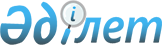 О внесении изменений в решение Зеленовского районного маслихата от 29 декабря 2017 года № 16-2 "О бюджете сельских округов Зеленовского района на 2018-2020 годы"
					
			Утративший силу
			
			
		
					Решение Зеленовского районного маслихата Западно-Казахстанской области от 27 июня 2018 года № 22-4. Зарегистрировано Департаментом юстиции Западно-Казахстанской области 2 июля 2018 года № 5272. Утратило силу решением маслихата района Бәйтерек Западно-Казахстанской области от 5 апреля 2019 года № 32-7
      Сноска. Утратило силу решением маслихата района Бәйтерек Западно-Казахстанской области от 05.04.2019 № 32-7 (решение вводится в действие со дня первого официального опубликования).
      В соответствии с Бюджетным кодексом Республики Казахстан от 4 декабря 2008 года, Законом Республики Казахстан от 23 января 2001 года "О местном государственном управлении и самоуправлении в Республике Казахстан" Зеленовский районный маслихат РЕШИЛ:
      1. Внести в решение Зеленовского районного маслихата от 29 декабря 2017 года № 16-2 "О бюджете сельских округов Зеленовского района на 2018-2020 годы" (зарегистрированное в Реестре государственной регистрации нормативных правовых актов № 5034, опубликованное 23 января 2018 года в Эталонном контрольном банке нормативных правовых актов Республики Казахстан) следующие изменения:
      пункт 1 изложить в следующей редакции:
      "1. Утвердить бюджет Дарьинского сельского округа на 2018-2020 годы согласно приложениям 1, 2 и 3 соответственно, в том числе на 2018 год в следующих объемах:
      1) доходы – 35 122 тысячи тенге:
      налоговые поступления – 13 415 тысяч тенге;
      неналоговые поступления – 280 тысяч тенге;
      поступления от продажи основного капитала – 0 тенге;
      поступления трансфертов – 21 427 тысяч тенге;
      2) затраты – 35 122 тысячи тенге;
      3) чистое бюджетное кредитование – 0 тенге:
      бюджетные кредиты – 0 тенге; 
      погашение бюджетных кредитов – 0 тенге;
      4) сальдо по операциям с финансовыми активами – 0 тенге:
      приобретение финансовых активов – 0 тенге;
      поступления от продажи финансовых активов государства – 0 тенге;
      5) дефицит (профицит) бюджета – 0 тенге;
      6) финансирование дефицита (использование профицита) бюджета – 0 тенге:
      поступления займов – 0 тенге;
      погашение займов – 0 тенге;
      используемые остатки бюджетных средств – 0 тенге.";
      пункт 2 изложить в следующей редакции:
      "2. Утвердить бюджет сельского округа Достык на 2018-2020 годы согласно приложениям 4, 5 и 6 соответственно, в том числе на 2018 год в следующих объемах:
      1) доходы – 25 180 тысяч тенге:
      налоговые поступления – 4 686 тысяч тенге;
      неналоговые поступления – 150 тысяч тенге;
      поступления от продажи основного капитала – 0 тенге;
      поступления трансфертов – 20 344 тысячи тенге;
      2) затраты – 25 180 тысяч тенге;
      3) чистое бюджетное кредитование – 0 тенге:
      бюджетные кредиты – 0 тенге; 
      погашение бюджетных кредитов – 0 тенге;
      4) сальдо по операциям с финансовыми активами – 0 тенге:
      приобретение финансовых активов – 0 тенге;
      поступления от продажи финансовых активов государства – 0 тенге;
      5) дефицит (профицит) бюджета – 0 тенге;
      6) финансирование дефицита (использование профицита) бюджета – 0 тенге:
      поступления займов – 0 тенге;
      погашение займов – 0 тенге;
      используемые остатки бюджетных средств – 0 тенге.";
      пункт 3 изложить в следующей редакции:
      "3. Утвердить бюджет Кушумского сельского округа на 2018-2020 годы согласно приложениям 7, 8 и 9 соответственно, в том числе на 2018 год в следующих объемах:
      1) доходы – 26 167 тысяч тенге:
      налоговые поступления – 10 872 тысячи тенге;
      неналоговые поступления – 75 тысяч тенге;
      поступления от продажи основного капитала – 0 тенге;
      поступления трансфертов – 15 220 тысяч тенге;
      2) затраты – 26 167 тысяч тенге;
      3) чистое бюджетное кредитование – 0 тенге:
      бюджетные кредиты – 0 тенге; 
      погашение бюджетных кредитов – 0 тенге;
      4) сальдо по операциям с финансовыми активами – 0 тенге:
      приобретение финансовых активов – 0 тенге;
      поступления от продажи финансовых активов государства – 0 тенге;
      5) дефицит (профицит) бюджета – 0 тенге;
      6) финансирование дефицита (использование профицита) бюджета – 0 тенге:
      поступления займов – 0 тенге;
      погашение займов – 0 тенге;
      используемые остатки бюджетных средств – 0 тенге.";
      пункт 4 изложить в следующей редакции:
      "4. Утвердить бюджет сельского округа Махамбет на 2018-2020 годы согласно приложениям 10, 11 и 12 соответственно, в том числе на 2018 год в следующих объемах:
      1) доходы – 26 964 тысячи тенге:
      налоговые поступления – 5 145 тысяч тенге;
      неналоговые поступления – 230 тысяч тенге;
      поступления от продажи основного капитала – 0 тенге;
      поступления трансфертов – 21 589 тысячи тенге;
      2) затраты – 26 964 тысячи тенге;
      3) чистое бюджетное кредитование – 0 тенге:
      бюджетные кредиты – 0 тенге; 
      погашение бюджетных кредитов – 0 тенге;
      4) сальдо по операциям с финансовыми активами – 0 тенге:
      приобретение финансовых активов – 0 тенге;
      поступления от продажи финансовых активов государства – 0 тенге;
      5) дефицит (профицит) бюджета – 0 тенге;
      6) финансирование дефицита (использование профицита) бюджета – 0 тенге:
      поступления займов – 0 тенге;
      погашение займов – 0 тенге;
      используемые остатки бюджетных средств – 0 тенге.";
      пункт 5 изложить в следующей редакции:
      "5. Утвердить бюджет Мичуринского сельского округа на 2018-2020 годы" согласно приложениям 13, 14 и 15 соответственно, в том числе на 2018 год в следующих объемах:
      1) доходы – 29 794 тысячи тенге:
      налоговые поступления – 21 625 тысяч тенге;
      неналоговые поступления – 209 тысяч тенге;
      поступления от продажи основного капитала – 0 тенге;
      поступления трансфертов – 7 960 тысяч тенге;
      2) затраты – 29 794 тысячи тенге;
      3) чистое бюджетное кредитование – 0 тенге:
      бюджетные кредиты – 0 тенге; 
      погашение бюджетных кредитов – 0 тенге;
      4) сальдо по операциям с финансовыми активами – 0 тенге:
      приобретение финансовых активов – 0 тенге;
      поступления от продажи финансовых активов государства – 0 тенге;
      5) дефицит (профицит) бюджета – 0 тенге;
      6) финансирование дефицита (использование профицита) бюджета – 0 тенге:
      поступления займов – 0 тенге;
      погашение займов – 0 тенге;
      используемые остатки бюджетных средств – 0 тенге.";
      пункт 6 изложить в следующей редакции:
      "6. Утвердить бюджет Переметнинского сельского округа на 2018-2020 годы согласно приложениям 16, 17 и 18 соответственно, в том числе на 2018 год в следующих объемах:
      1) доходы – 50 942 тысячи тенге:
      налоговые поступления – 28 889 тысяч тенге;
      неналоговые поступления – 963 тысячи тенге;
      поступления от продажи основного капитала – 0 тенге;
      поступления трансфертов – 21 090 тысяч тенге;
      2) затраты – 50 942 тысячи тенге;
      3) чистое бюджетное кредитование – 0 тенге:
      бюджетные кредиты – 0 тенге; 
      погашение бюджетных кредитов – 0 тенге;
      4) сальдо по операциям с финансовыми активами – 0 тенге:
      приобретение финансовых активов – 0 тенге;
      поступления от продажи финансовых активов государства – 0 тенге;
      5) дефицит (профицит) бюджета – 0 тенге;
      6) финансирование дефицита (использование профицита) бюджета – 0 тенге:
      поступления займов – 0 тенге;
      погашение займов – 0 тенге;
      используемые остатки бюджетных средств – 0 тенге.";
      пункт 7 изложить в следующей редакции:
      "7. Утвердить бюджет Трекинского сельского округа на 2018-2020 годы согласно приложениям 19, 20 и 21 соответственно, в том числе на 2018 год в следующих объемах:
      1) доходы – 24 877 тысяч тенге:
      налоговые поступления – 14 964 тысячи тенге;
      неналоговые поступления – 160 тысяч тенге;
      поступления от продажи основного капитала – 0 тенге;
      поступления трансфертов – 9 753 тысячи тенге;
      2) затраты – 24 877 тысяч тенге;
      3) чистое бюджетное кредитование – 0 тенге:
      бюджетные кредиты – 0 тенге; 
      погашение бюджетных кредитов – 0 тенге;
      4) сальдо по операциям с финансовыми активами – 0 тенге:
      приобретение финансовых активов – 0 тенге;
      поступления от продажи финансовых активов государства – 0 тенге;
      5) дефицит (профицит) бюджета – 0 тенге;
      6) финансирование дефицита (использование профицита) бюджета – 0 тенге:
      поступления займов – 0 тенге;
      погашение займов – 0 тенге;
      используемые остатки бюджетных средств – 0 тенге.";
      пункт 8 изложить в следующей редакции:
      "8. Утвердить бюджет Щаповского сельского округа на 2018-2020 годы согласно приложениям 22, 23 и 24 соответственно, в том числе на 2018 год в следующих объемах:
      1) доходы – 19 663 тысячи тенге:
      налоговые поступления – 3 585 тысяч тенге;
      неналоговые поступления – 35 тысяч тенге;
      поступления от продажи основного капитала – 0 тенге;
      поступления трансфертов – 16 043 тысячи тенге;
      2) затраты – 19 663 тысячи тенге;
      3) чистое бюджетное кредитование – 0 тенге:
      бюджетные кредиты – 0 тенге; 
      погашение бюджетных кредитов – 0 тенге;
      4) сальдо по операциям с финансовыми активами – 0 тенге:
      приобретение финансовых активов – 0 тенге;
      поступления от продажи финансовых активов государства – 0 тенге;
      5) дефицит (профицит) бюджета – 0 тенге;
      6) финансирование дефицита (использование профицита) бюджета – 0 тенге:
      поступления займов – 0 тенге;
      погашение займов – 0 тенге;
      используемые остатки бюджетных средств – 0 тенге.";
      пункт 9 изложить в следующей редакции:
      "9. Утвердить бюджет Январцевского сельского округа на 2018-2020 годы" согласно приложениям 25, 26 и 27 соответственно, в том числе на 2018 год в следующих объемах:
      1) доходы – 31 518 тысяч тенге:
      налоговые поступления – 2 460 тысяч тенге;
      неналоговые поступления – 965 тысяч тенге;
      поступления от продажи основного капитала – 0 тенге;
      поступления трансфертов – 28 093 тысячи тенге;
      2) затраты – 31 518 тысяч тенге;
      3) чистое бюджетное кредитование – 0 тенге:
      бюджетные кредиты – 0 тенге; 
      погашение бюджетных кредитов – 0 тенге;
      4) сальдо по операциям с финансовыми активами – 0 тенге:
      приобретение финансовых активов – 0 тенге;
      поступления от продажи финансовых активов государства – 0 тенге;
      5) дефицит (профицит) бюджета – 0 тенге;
      6) финансирование дефицита (использование профицита) бюджета – 0 тенге:
      поступления займов – 0 тенге;
      погашение займов – 0 тенге;
      используемые остатки бюджетных средств – 0 тенге.";
      приложение 1 к указанному решению изложить в новой редакции согласно приложению 1 к настоящему решению;
      приложение 4 к указанному решению изложить в новой редакции согласно приложению 2 к настоящему решению;
      приложение 7 к указанному решению изложить в новой редакции согласно приложению 3 к настоящему решению;
      приложение 10 к указанному решению изложить в новой редакции согласно приложению 4 к настоящему решению;
      приложение 13 к указанному решению изложить в новой редакции согласно приложению 5 к настоящему решению;
      приложение 16 к указанному решению изложить в новой редакции согласно приложению 6 к настоящему решению;
      приложение 19 к указанному решению изложить в новой редакции согласно приложению 7 к настоящему решению;
      приложение 22 к указанному решению изложить в новой редакции согласно приложению 8 к настоящему решению;
      приложение 25 к указанному решению изложить в новой редакции согласно приложению 9 к настоящему решению;
      2. Руководителю аппарата Зеленовского районного маслихата (Г.Терехов) обеспечить государственную регистрацию данного решения в органах юстиции, его официальное опубликование в Эталонном контрольном банке нормативных правовых актов Республики.
      3. Настоящее решение вводится в действие с 1 января 2018 года. Бюджет Дарьинского сельского округа на 2018 год
      тысяч тенге Бюджет сельского округа Достык на 2018 год
      тысяч тенге Бюджет Кушумского сельского округа на 2018 год
      тысяч тенге Бюджет сельского округа Махамбет на 2018 год
      тысяч тенге Бюджет Мичуринского сельского округа на 2018 год
      тысяч тенге Бюджет Переметнинского сельского округа на 2018 год
      тысяч тенге Бюджет Трекинского сельского округа на 2018 год
      тысяч тенге Бюджет Щаповского сельского округа на 2018 год
      тысяч тенге Бюджет Январцевского сельского округа на 2018 год
      тысяч тенге
					© 2012. РГП на ПХВ «Институт законодательства и правовой информации Республики Казахстан» Министерства юстиции Республики Казахстан
				
      Председатель сессии

Г.Кораблева

      Секретарь районного маслихата

Р.Исмагулов
Приложение 1
к решению Зеленовского
районного маслихата
от 27 июня 2018 года № 22- 4Приложение 1
к решению Зеленовского
районного маслихата
от 29 декабря 2017 года № 16-2
Категория
Категория
Категория
Категория
Категория
Категория
Сумма
Класс
Класс
Класс
Класс
Класс
Сумма
Подкласс
Подкласс
Подкласс
Подкласс
Сумма
Специфика
Специфика
Специфика
Сумма
Наименование
Сумма
1) Доходы
35 122
1
Налоговые поступления
13 415
01
Подоходный налог
6 400
2
Индивидуальный подоходный налог
6 400
04
Hалоги на собственность
7 015
1
Hалоги на имущество
100
3
Земельный налог
215
4
Hалог на транспортные средства
6700
2
Неналоговые поступления
280
01
Доходы от государственной собственности
280
5
Доходы от аренды имущества, находящегося в государственной собственности
280
3
Поступления от продажи основного капитала
0
4
Поступления трансфертов
21 427
02
Трансферты из вышестоящих органов государственного управления
21 427
3
Трансферты из районного (города областного значения) бюджета
21 427
Функциональная группа
Функциональная группа
Функциональная группа
Функциональная группа
Функциональная группа
Функциональная группа
Сумма
Функциональная подгруппа
Функциональная подгруппа
Функциональная подгруппа
Функциональная подгруппа
Функциональная подгруппа
Сумма
Администратор бюджетных программ
Администратор бюджетных программ
Администратор бюджетных программ
Администратор бюджетных программ
Сумма
 Программа
 Программа
 Программа
Сумма
Подпрограмма
Подпрограмма
Сумма
Наименование
Сумма
2) Затраты
35 122 
01
Государственные услуги общего характера
22 620
1
Представительные, исполнительные и другие органы, выполняющие общие функции государственного управления
22 620
124
Аппарат акима города районного значения, села, поселка, сельского округа
22 620
001
Услуги по обеспечению деятельности акима города районного значения, села, поселка, сельского округа
22 620
04
Образование
1 462
2
Начальное, основное среднее и общее среднее образование
1 462
124
Аппарат акима города районного значения, села, поселка, сельского округа
1 462
005
Организация бесплатного подвоза учащихся до ближайшей школы и обратно в сельской местности
1 462
07
Жилищно-коммунальное хозяйство
11 040
3
Благоустройство населенных пунктов
11 040
124
Аппарат акима города районного значения, села, поселка, сельского округа
11 040
008
Освещение улиц в населенных пунктах
11 040
3) Чистое бюджетное кредитование
0
4) Сальдо по операциям с финансовыми активами
0
Приобретение финансовых активов
0
5) Дефицит (профицит) бюджета
0
6) Финансирование дефицита (использование профицита) бюджета 
0
Категория
Категория
Категория
Категория
Категория
Категория
Сумма
Класс
Класс
Класс
Класс
Класс
Сумма
Подкласс
Подкласс
Подкласс
Подкласс
Сумма
Специфика
Специфика
Специфика
Сумма
Наименование 
Сумма
7
Поступления займов
0
01
Внутренние государственные займы
0
2
Договоры займа
0
Категория
Категория
Категория
Категория
Категория
Категория
Сумма
Класс
Класс
Класс
Класс
Класс
Сумма
Подкласс
Подкласс
Подкласс
Подкласс
Сумма
Специфика
Специфика
Специфика
Сумма
Наименование 
Сумма
8
Используемые остатки бюджетных средств
0
01
Остатки бюджетных средств
0
1
Свободные остатки бюджетных средств
0Приложение 2
к решению Зеленовского
районного маслихата
от 27 июня 2018 года № 22-4Приложение 4
к решению Зеленовского
районного маслихата
от 29 декабря 2017 года № 16-2
Категория
Категория
Категория
Категория
Категория
Категория
Сумма
Класс
Класс
Класс
Класс
Класс
Сумма
Подкласс
Подкласс
Подкласс
Подкласс
Сумма
Специфика
Специфика
Специфика
Сумма
Наименование
Сумма
1) Доходы
25 180
1
Налоговые поступления
4 686
01
Подоходный налог
500
2
Индивидуальный подоходный налог
500
04
Hалоги на собственность
4 186
1
Hалоги на имущество
56
3
Земельный налог
130
4
Hалог на транспортные средства
4 000
2
Неналоговые поступления
150
01
Доходы от государственной собственности
150
5
Доходы от аренды имущества, находящегося в государственной собственности
150
3
Поступления от продажи основного капитала
0
4
Поступления трансфертов
20 344
02
Трансферты из вышестоящих органов государственного управления
20 344
3
Трансферты из районного (города областного значения) бюджета 
20 344
Функциональная группа
Функциональная группа
Функциональная группа
Функциональная группа
Функциональная группа
Функциональная группа
Сумма
Функциональная подгруппа
Функциональная подгруппа
Функциональная подгруппа
Функциональная подгруппа
Функциональная подгруппа
Сумма
Администратор бюджетных программ
Администратор бюджетных программ
Администратор бюджетных программ
Администратор бюджетных программ
Сумма
 Программа
 Программа
 Программа
Сумма
Подпрограмма
Подпрограмма
Сумма
Наименование
Сумма
2) Затраты
25 180 
01
Государственные услуги общего характера
24 430
1
Представительные, исполнительные и другие органы, выполняющие общие функции государственного управления
24 430
124
Аппарат акима города районного значения, села, поселка, сельского округа
24 430
001
Услуги по обеспечению деятельности акима города районного значения, села, поселка, сельского округа
24 430
07
Жилищно-коммунальное хозяйство
750
3
Благоустройство населенных пунктов
750
124
Аппарат акима города районного значения, села, поселка, сельского округа
750
008
Освещение улиц в населенных пунктах
750
3) Чистое бюджетное кредитование
0
4) Сальдо по операциям с финансовыми активами
0
Приобретение финансовых активов
0
5) Дефицит (профицит) бюджета
0
6) Финансирование дефицита (использование профицита) бюджета 
0
Категория
Категория
Категория
Категория
Категория
Категория
Сумма
Класс
Класс
Класс
Класс
Класс
Сумма
Подкласс
Подкласс
Подкласс
Подкласс
Сумма
Специфика
Специфика
Специфика
Сумма
Наименование 
Сумма
7
Поступления займов
0
01
Внутренние государственные займы
0
2
Договоры займа
0
Категория
Категория
Категория
Категория
Категория
Категория
Сумма
Класс
Класс
Класс
Класс
Класс
Сумма
Подкласс
Подкласс
Подкласс
Подкласс
Сумма
Специфика
Специфика
Специфика
Сумма
Наименование 
Сумма
8
Используемые остатки бюджетных средств
0
01
Остатки бюджетных средств
0
1
Свободные остатки бюджетных средств
0Приложение 3
к решению Зеленовского
районного маслихата
от 27 июня 2018 года № 22-4 Приложение 7
к решению Зеленовского
районного маслихата
от 29 декабря 2017 года № 16-2
Категория
Категория
Категория
Категория
Категория
Категория
Сумма
Класс
Класс
Класс
Класс
Класс
Сумма
Подкласс
Подкласс
Подкласс
Подкласс
Сумма
Специфика
Специфика
Специфика
Сумма
Наименование
Сумма
1) Доходы
26 167
1
Налоговые поступления
10 872
01
Подоходный налог
4 500
2
Индивидуальный подоходный налог
4 500
04
Hалоги на собственность
6 372
1
Hалоги на имущество
80
3
Земельный налог
242
4
Hалог на транспортные средства
6 050
2
Неналоговые поступления
75
01
Доходы от государственной собственности
75
5
Доходы от аренды имущества, находящегося в государственной собственности
75
3
Поступления от продажи основного капитала
0
4
Поступления трансфертов
15 220
02
Трансферты из вышестоящих органов государственного управления
15 220
3
Трансферты из районного (города областного значения) бюджета
15 220
Функциональная группа
Функциональная группа
Функциональная группа
Функциональная группа
Функциональная группа
Функциональная группа
Сумма
Функциональная подгруппа
Функциональная подгруппа
Функциональная подгруппа
Функциональная подгруппа
Функциональная подгруппа
Сумма
Администратор бюджетных программ
Администратор бюджетных программ
Администратор бюджетных программ
Администратор бюджетных программ
Сумма
 Программа
 Программа
 Программа
Сумма
Подпрограмма
Подпрограмма
Сумма
Наименование
Сумма
2) Затраты
26 167 
01
Государственные услуги общего характера
21 876
1
Представительные, исполнительные и другие органы, выполняющие общие функции государственного управления
21 876
124
Аппарат акима города районного значения, села, поселка, сельского округа
21 876
001
Услуги по обеспечению деятельности акима города районного значения, села, поселка, сельского округа
21 876
07
Жилищно-коммунальное хозяйство
4 291
3
Благоустройство населенных пунктов
4 291
124
Аппарат акима города районного значения, села, поселка, сельского округа
4 291
008
Освещение улиц в населенных пунктах
3 987
011
Благоустройство и озеленение населенных пунктов
304
3) Чистое бюджетное кредитование
0
4) Сальдо по операциям с финансовыми активами
0
Приобретение финансовых активов
0
5) Дефицит (профицит) бюджета
0
6) Финансирование дефицита (использование профицита) бюджета 
0
Категория
Категория
Категория
Категория
Категория
Категория
Сумма
Класс
Класс
Класс
Класс
Класс
Сумма
Подкласс
Подкласс
Подкласс
Подкласс
Сумма
Специфика
Специфика
Специфика
Сумма
Наименование 
7
Поступления займов
0
01
Внутренние государственные займы
0
2
Договоры займа
0
Категория
Категория
Категория
Категория
Категория
Категория
Сумма
Класс
Класс
Класс
Класс
Класс
Сумма
Подкласс
Подкласс
Подкласс
Подкласс
Сумма
Специфика
Специфика
Специфика
Сумма
Наименование 
8
Используемые остатки бюджетных средств
0
01
Остатки бюджетных средств
0
1
Свободные остатки бюджетных средств
0Приложение 4
к решению Зеленовского
районного маслихата
от 27 июня 2018 года № 22-4Приложение 10
к решению Зеленовского
районного маслихата
от 29 декабря 2017 года №16-2
Категория
Категория
Категория
Категория
Категория
Категория
Сумма
Класс
Класс
Класс
Класс
Класс
Сумма
Подкласс
Подкласс
Подкласс
Подкласс
Сумма
Специфика
Специфика
Специфика
Сумма
Наименование
Сумма
1) Доходы
26 964
1
Налоговые поступления
5 145
01
Подоходный налог
1 867
2
Индивидуальный подоходный налог
1 867
04
Hалоги на собственность
3 278
1
Hалоги на имущество
48
3
Земельный налог
205
4
Hалог на транспортные средства
3 025
2
Неналоговые поступления
230
01
Доходы от государственной собственности
230
5
Доходы от аренды имущества, находящегося в государственной собственности
230
3
Поступления от продажи основного капитала
0
4
Поступления трансфертов
21 589
02
Трансферты из вышестоящих органов государственного управления
21 589
3
Трансферты из районного (города областного значения) бюджета
21 589
Функциональная группа
Функциональная группа
Функциональная группа
Функциональная группа
Функциональная группа
Функциональная группа
Сумма
Функциональная подгруппа
Функциональная подгруппа
Функциональная подгруппа
Функциональная подгруппа
Функциональная подгруппа
Сумма
Администратор бюджетных программ
Администратор бюджетных программ
Администратор бюджетных программ
Администратор бюджетных программ
Сумма
Программа
Программа
Программа
Сумма
Подпрограмма
Подпрограмма
Сумма
Наименование
Сумма
2) Затраты
26 964
01
Государственные услуги общего характера
21 911
1
Представительные, исполнительные и другие органы, выполняющие общие функции государственного управления
21 911
124
Аппарат акима города районного значения, села, поселка, сельского округа
21 911
001
Услуги по обеспечению деятельности акима города районного значения, села, поселка, сельского округа
21 911
07
Жилищно-коммунальное хозяйство
5 053
3
Благоустройство населенных пунктов
5 053
124
Аппарат акима города районного значения, села, поселка, сельского округа
5 053
008
Освещение улиц в населенных пунктах
2 124
009
Обеспечение санитарии населенных пунктов
240
011
Благоустройство и озеленение населенных пунктов
2 689
3) Чистое бюджетное кредитование
0
4) Сальдо по операциям с финансовыми активами
0
Приобретение финансовых активов
0
5) Дефицит (профицит) бюджета
0
6) Финансирование дефицита (использование профицита) бюджета 
0
Категория
Категория
Категория
Категория
Категория
Категория
Сумма
Класс
Класс
Класс
Класс
Класс
Сумма
Подкласс
Подкласс
Подкласс
Подкласс
Сумма
Специфика
Специфика
Специфика
Сумма
Наименование 
Сумма
7
Поступления займов
0
01
Внутренние государственные займы
0
2
Договоры займа
0
Категория
Категория
Категория
Категория
Категория
Категория
Сумма
Класс
Класс
Класс
Класс
Класс
Сумма
Подкласс
Подкласс
Подкласс
Подкласс
Сумма
Специфика
Специфика
Специфика
Сумма
Наименование 
8
Используемые остатки бюджетных средств
0
01
Остатки бюджетных средств
0
1
Свободные остатки бюджетных средств
0Приложение 5
к решению Зеленовского
районного маслихата
от 27 июня 2018 года № 22-4Приложение 13
к решению Зеленовского
районного маслихата
от 29 декабря 2017 года № 16-2
Категория
Категория
Категория
Категория
Категория
Категория
Сумма
Класс
Класс
Класс
Класс
Класс
Сумма
Подкласс
Подкласс
Подкласс
Подкласс
Сумма
Специфика
Специфика
Специфика
Сумма
Наименование
Сумма
1) Доходы
29 794
1
Налоговые поступления
21 625
01
Подоходный налог
15 536
2
Индивидуальный подоходный налог
15 536
04
Hалоги на собственность
6 089
1
Hалоги на имущество
667
3
Земельный налог
401
4
Hалог на транспортные средства
5 021
2
Неналоговые поступления
209
01
Доходы от государственной собственности
209
5
Доходы от аренды имущества, находящегося в государственной собственности
209
3
Поступления от продажи основного капитала
0
4
Поступления трансфертов
7 960
02
Трансферты из вышестоящих органов государственного управления
7 960
3
Трансферты из районного (города областного значения) бюджета
7 960
Функциональная группа
Функциональная группа
Функциональная группа
Функциональная группа
Функциональная группа
Функциональная группа
Сумма
Функциональная подгруппа
Функциональная подгруппа
Функциональная подгруппа
Функциональная подгруппа
Функциональная подгруппа
Сумма
Администратор бюджетных программ
Администратор бюджетных программ
Администратор бюджетных программ
Администратор бюджетных программ
Сумма
 Программа
 Программа
 Программа
Сумма
Подпрограмма
Подпрограмма
Сумма
Наименование
Сумма
2) Затраты
29 794 
01
Государственные услуги общего характера
21 596
1
Представительные, исполнительные и другие органы, выполняющие общие функции государственного управления
21 596
124
Аппарат акима города районного значения, села, поселка, сельского округа
21 596
001
Услуги по обеспечению деятельности акима города районного значения, села, поселка, сельского округа
21 596
07
Жилищно-коммунальное хозяйство
8 198
3
Благоустройство населенных пунктов
8 198
124
Аппарат акима города районного значения, села, поселка, сельского округа
8 198
008
Освещение улиц в населенных пунктах
8 048
011
Благоустройство и озеленение населенных пунктов
150
3) Чистое бюджетное кредитование
0
4) Сальдо по операциям с финансовыми активами
0
Приобретение финансовых активов
0
5) Дефицит (профицит) бюджета
0
6) Финансирование дефицита (использование профицита) бюджета 
0
Категория
Категория
Категория
Категория
Категория
Категория
Сумма
Класс
Класс
Класс
Класс
Класс
Сумма
Подкласс
Подкласс
Подкласс
Подкласс
Сумма
Специфика
Специфика
Специфика
Сумма
Наименование 
Сумма
7
Поступления займов
0
01
Внутренние государственные займы
0
2
Договоры займа
0
Категория
Категория
Категория
Категория
Категория
Категория
Сумма
Класс
Класс
Класс
Класс
Класс
Сумма
Подкласс
Подкласс
Подкласс
Подкласс
Сумма
Специфика
Специфика
Специфика
Сумма
Наименование 
Сумма
8
Используемые остатки бюджетных средств
0
01
Остатки бюджетных средств
0
1
Свободные остатки бюджетных средств
0Приложение 6
к решению Зеленовского
районного маслихата
от 27 июня 2018 года № 22-4Приложение 16
к решению Зеленовского
районного маслихата
от 29 декабря 2017 года № 16-2
Категория
Категория
Категория
Категория
Категория
Категория
Сумма
Класс
Класс
Класс
Класс
Класс
Сумма
Подкласс
Подкласс
Подкласс
Подкласс
Сумма
Специфика
Специфика
Специфика
Сумма
Наименование
1) Доходы
50 942
1
Налоговые поступления
28 889
01
Подоходный налог
14 092
2
Индивидуальный подоходный налог
14 092
04
Hалоги на собственность
14 797
1
Hалоги на имущество
365
3
Земельный налог
1 761
4
Hалог на транспортные средства
12 671
2
Неналоговые поступления
963
01
Доходы от государственной собственности
300
5
Доходы от аренды имущества, находящегося в государственной собственности
300
06
Прочие неналоговые поступления
663
1
Прочие неналоговые поступления
663
3
Поступления от продажи основного капитала
0
4
Поступления трансфертов
21 090
02
Трансферты из вышестоящих органов государственного управления
21 090
3
Трансферты из районного (города областного значения) бюджета 
21 090
Функциональная группа
Функциональная группа
Функциональная группа
Функциональная группа
Функциональная группа
Функциональная группа
Сумма
Функциональная подгруппа
Функциональная подгруппа
Функциональная подгруппа
Функциональная подгруппа
Функциональная подгруппа
Сумма
Администратор бюджетных программ
Администратор бюджетных программ
Администратор бюджетных программ
Администратор бюджетных программ
Сумма
 Программа
 Программа
 Программа
Сумма
Подпрограмма
Подпрограмма
Сумма
Наименование
Сумма
2) Затраты
50 942 
01
Государственные услуги общего характера
23 299
1
Представительные, исполнительные и другие органы, выполняющие общие функции государственного управления
23 299
124
Аппарат акима города районного значения, села, поселка, сельского округа
23 299
001
Услуги по обеспечению деятельности акима города районного значения, села, поселка, сельского округа
23 299
04
Образование
777
2
Начальное, основное среднее и общее среднее образование
777
124
Аппарат акима города районного значения, села, поселка, села, сельского округа
777
005
Организация бесплатного подвоза учащихся до ближайшей школы и обратно в сельской местности
777
07
Жилищно-коммунальное хозяйство
26 866
3
Благоустройство населенных пунктов
26 866
124
Аппарат акима города районного значения, села, поселка, сельского округа
26 866
008
Освещение улиц в населенных пунктах
22 070
009
Обеспечение санитарии населенных пунктов
2 140
011
Благоустройство и озеленение населенных пунктов
2 656
3) Чистое бюджетное кредитование
0
4) Сальдо по операциям с финансовыми активами
0
Приобретение финансовых активов
0
5) Дефицит (профицит) бюджета
0
6) Финансирование дефицита (использование профицита) бюджета 
0
Категория
Категория
Категория
Категория
Категория
Категория
Сумма
Класс
Класс
Класс
Класс
Класс
Сумма
Подкласс
Подкласс
Подкласс
Подкласс
Сумма
Специфика
Специфика
Специфика
Сумма
Наименование 
Сумма
7
Поступления займов
0
01
Внутренние государственные займы
0
2
Договоры займа
0
Категория
Категория
Категория
Категория
Категория
Категория
Сумма
Класс
Класс
Класс
Класс
Класс
Сумма
Подкласс
Подкласс
Подкласс
Подкласс
Сумма
Специфика
Специфика
Специфика
Сумма
Наименование 
Сумма
8
Используемые остатки бюджетных средств
0
01
Остатки бюджетных средств
0
1
Свободные остатки бюджетных средств
0Приложение 7
к решению Зеленовского
районного маслихата
от 27 июня 2018 года № 22- 4Приложение 19
к решению Зеленовского
районного маслихата
от 29 декабря 2017 года № 16-2
Категория
Категория
Категория
Категория
Категория
Категория
Сумма
Класс
Класс
Класс
Класс
Класс
Сумма
Подкласс
Подкласс
Подкласс
Подкласс
Сумма
Специфика
Специфика
Специфика
Сумма
Наименование
Сумма
1) Доходы
24 877
1
Налоговые поступления
14 964
01
Подоходный налог
7 992
2
Индивидуальный подоходный налог
7 992
04
Hалоги на собственность
6 972
1
Hалоги на имущество
162
3
Земельный налог
923
4
Hалог на транспортные средства
5 887
2
Неналоговые поступления
160
01
Доходы от государственной собственности
160
5
Доходы от аренды имущества, находящегося в государственной собственности
160
3
Поступления от продажи основного капитала
0
4
Поступления трансфертов
9 753
02
Трансферты из вышестоящих органов государственного управления
9 753
3
Трансферты из районного (города областного значения) бюджета
9 753
Функциональная группа
Функциональная группа
Функциональная группа
Функциональная группа
Функциональная группа
Функциональная группа
Сумма
Функциональная подгруппа
Функциональная подгруппа
Функциональная подгруппа
Функциональная подгруппа
Функциональная подгруппа
Сумма
Администратор бюджетных программ
Администратор бюджетных программ
Администратор бюджетных программ
Администратор бюджетных программ
Сумма
 Программа
 Программа
 Программа
Сумма
Подпрограмма
Подпрограмма
Сумма
Наименование
Сумма
2) Затраты
24 877
01
Государственные услуги общего характера
21 637
1
Представительные, исполнительные и другие органы, выполняющие общие функции государственного управления
21 637
124
Аппарат акима города районного значения, села, поселка, сельского округа
21 637
001
Услуги по обеспечению деятельности акима города районного значения, села, поселка, сельского округа
21 637
07
Жилищно-коммунальное хозяйство
3 240
3
Благоустройство населенных пунктов
3 240
124
Аппарат акима города районного значения, села, поселка, сельского округа
3 240
008
Освещение улиц в населенных пунктах
3 240
3) Чистое бюджетное кредитование
0
4) Сальдо по операциям с финансовыми активами
0
Приобретение финансовых активов
0
5) Дефицит (профицит) бюджета
0
6) Финансирование дефицита (использование профицита) бюджета 
0
Категория
Категория
Категория
Категория
Категория
Категория
Сумма
Класс
Класс
Класс
Класс
Класс
Сумма
Подкласс
Подкласс
Подкласс
Подкласс
Сумма
Специфика
Специфика
Специфика
Сумма
Наименование 
Сумма
7
Поступления займов
0
01
Внутренние государственные займы
0
2
Договоры займа
0
Категория
Категория
Категория
Категория
Категория
Категория
Сумма
Класс
Класс
Класс
Класс
Класс
Сумма
Подкласс
Подкласс
Подкласс
Подкласс
Сумма
Специфика
Специфика
Специфика
Сумма
Наименование 
Сумма
8
Используемые остатки бюджетных средств
0
01
Остатки бюджетных средств
0
1
Свободные остатки бюджетных средств
0Приложение 8
к решению Зеленовского
районного маслихата
от 27 июня 2018 года № 22 - 4Приложение 22
к решению Зеленовского
районного маслихата
от 29 декабря 2017 года №16-2
Категория
Категория
Категория
Категория
Категория
Категория
Сумма
Класс
Класс
Класс
Класс
Класс
Сумма
Подкласс
Подкласс
Подкласс
Подкласс
Сумма
Специфика
Специфика
Специфика
Сумма
Наименование
Сумма
1) Доходы
19 663
1
Налоговые поступления
3 585
01
Подоходный налог
500
2
Индивидуальный подоходный налог
500
04
Hалоги на собственность
 3 085
1
Hалоги на имущество
25
3
Земельный налог
90
4
Hалог на транспортные средства
2 970
2
Неналоговые поступления
35
01
Доходы от государственной собственности
35
5
Доходы от аренды имущества, находящегося в государственной собственности
35
3
Поступления от продажи основного капитала
0
4
Поступления трансфертов
16 043
02
Трансферты из вышестоящих органов государственного управления
16 043
3
Трансферты из районного (города областного значения) бюджета
16 043
Функциональная группа
Функциональная группа
Функциональная группа
Функциональная группа
Функциональная группа
Функциональная группа
Сумма
Функциональная подгруппа
Функциональная подгруппа
Функциональная подгруппа
Функциональная подгруппа
Функциональная подгруппа
Сумма
Администратор бюджетных программ
Администратор бюджетных программ
Администратор бюджетных программ
Администратор бюджетных программ
Сумма
 Программа
 Программа
 Программа
Сумма
Подпрограмма
Подпрограмма
Сумма
Наименование
Сумма
2) Затраты
19 663
01
Государственные услуги общего характера
16 007
1
Представительные, исполнительные и другие органы, выполняющие общие функции государственного управления
16 007
124
Аппарат акима города районного значения, села, поселка, сельского округа
16 007
001
Услуги по обеспечению деятельности акима города районного значения, села, поселка, сельского округа
16 007
07
Жилищно-коммунальное хозяйство
3 656
3
Благоустройство населенных пунктов
3 656
124
Аппарат акима города районного значения, села, поселка, сельского округа
3 656
008
Освещение улиц в населенных пунктах
3 547
011
Благоустройство и озеленение населенных пунктов
109
3) Чистое бюджетное кредитование
0
4) Сальдо по операциям с финансовыми активами
0
Приобретение финансовых активов
0
5) Дефицит (профицит) бюджета
0
6) Финансирование дефицита (использование профицита) бюджета 
0
Категория
Категория
Категория
Категория
Категория
Категория
Сумма
Класс
Класс
Класс
Класс
Класс
Сумма
Подкласс
Подкласс
Подкласс
Подкласс
Сумма
Специфика
Специфика
Специфика
Сумма
Наименование 
Сумма
7
Поступления займов
0
01
Внутренние государственные займы
0
2
Договоры займа
0
Категория
Категория
Категория
Категория
Категория
Категория
Сумма
Класс
Класс
Класс
Класс
Класс
Сумма
Подкласс
Подкласс
Подкласс
Подкласс
Сумма
Специфика
Специфика
Специфика
Сумма
Наименование 
Сумма
8
Используемые остатки бюджетных средств
0
01
Остатки бюджетных средств
0
1
Свободные остатки бюджетных средств
0Приложение 9
к решению Зеленовского
районного маслихата
от 27 июня 2018 года № 22 – 4Приложение 25
к решению Зеленовского
районного маслихата
от 29 декабря 2017 года № 16-2
Категория
Категория
Категория
Категория
Категория
Категория
Сумма
Класс
Класс
Класс
Класс
Класс
Сумма
Подкласс
Подкласс
Подкласс
Подкласс
Сумма
Специфика
Специфика
Специфика
Сумма
Наименование
Сумма
1) Доходы
31 518
1
Налоговые поступления
2 460
01
Подоходный налог
1 500
2
Индивидуальный подоходный налог
1 500
04
Hалоги на собственность
960
1
Hалоги на имущество
13
3
Земельный налог
42
4
Hалог на транспортные средства
905
2
Неналоговые поступления
965
01
Доходы от государственной собственности
53
5
Доходы от аренды имущества, находящегося в государственной собственности
53
06
Прочие неналоговые поступления
912
1
Прочие неналоговые поступления
912
3
Поступления от продажи основного капитала
0
4
Поступления трансфертов
28 093
02
Трансферты из вышестоящих органов государственного управления
28 093
3
Трансферты из городского, районного бюджета 
28 093
Функциональная группа
Функциональная группа
Функциональная группа
Функциональная группа
Функциональная группа
Функциональная группа
Сумма
Функциональная подгруппа
Функциональная подгруппа
Функциональная подгруппа
Функциональная подгруппа
Функциональная подгруппа
Сумма
Администратор бюджетных программ
Администратор бюджетных программ
Администратор бюджетных программ
Администратор бюджетных программ
Сумма
 Программа
 Программа
 Программа
Сумма
Подпрограмма
Подпрограмма
Сумма
Наименование
Сумма
2) Затраты
31 518
01
Государственные услуги общего характера
24 863
1
Представительные, исполнительные и другие органы, выполняющие общие функции государственного управления
24 863
124
Аппарат акима города районного значения, села, поселка, сельского округа
24 863
001
Услуги по обеспечению деятельности акима города районного значения, села, поселка, сельского округа
24 863
07
Жилищно-коммунальное хозяйство
6 655
3
Благоустройство населенных пунктов
6 655
124
Аппарат акима города районного значения, села, поселка, сельского округа
6 655
008
Освещение улиц в населенных пунктах
4 025
011
Благоустройство и озеленение населенных пунктов
2 630
3) Чистое бюджетное кредитование
0
4) Сальдо по операциям с финансовыми активами
0
Приобретение финансовых активов
0
5) Дефицит (профицит) бюджета
0
6) Финансирование дефицита (использование профицита) бюджета 
0
Категория
Категория
Категория
Категория
Категория
Категория
Сумма
Класс
Класс
Класс
Класс
Класс
Сумма
Подкласс
Подкласс
Подкласс
Подкласс
Сумма
Специфика
Специфика
Специфика
Сумма
Наименование 
Сумма
7
Поступления займов
0
01
Внутренние государственные займы
0
2
Договоры займа
0
Категория
Категория
Категория
Категория
Категория
Категория
Сумма
Класс
Класс
Класс
Класс
Класс
Сумма
Подкласс
Подкласс
Подкласс
Подкласс
Сумма
Специфика
Специфика
Специфика
Сумма
Наименование 
Сумма
8
Используемые остатки бюджетных средств
0
01
Остатки бюджетных средств
0
1
Свободные остатки бюджетных средств
0